SEATTLE JAGUAR CLUB SLALOM JCNA-sanctionedSeptember 7th, 2019Emerald Downs, Auburn, WACome join the Seattle Jaguar Club at Emerald Downs for a JCNA-sanctioned slalom.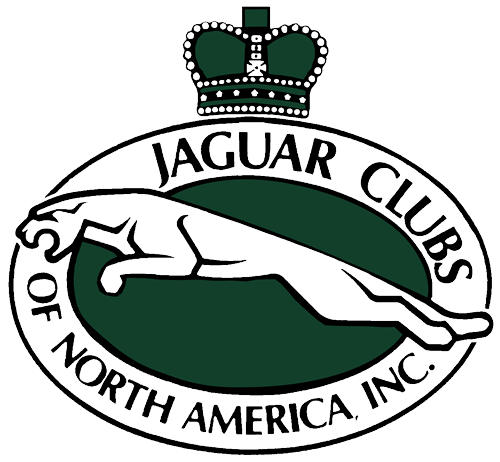 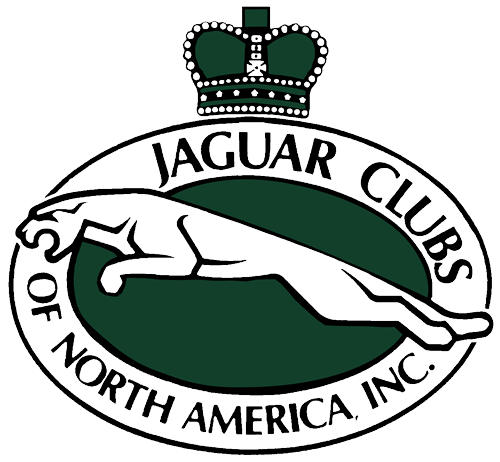 Entry fee $35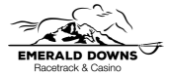 non-JCNA members$5 additional insurance fee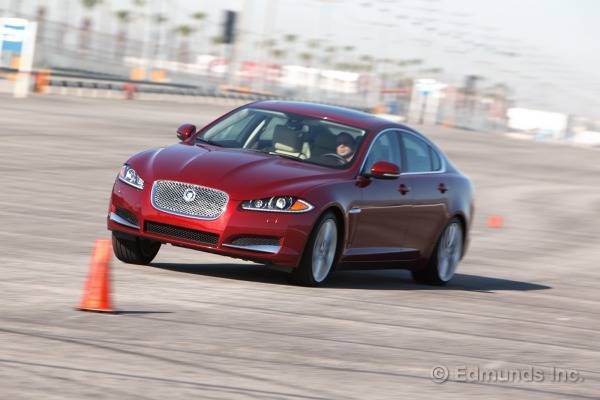 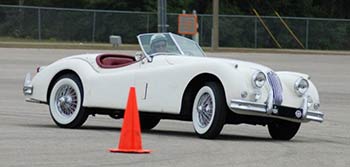 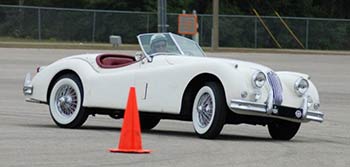 